 COORDINACIÓN DE COMUNICACIÓN SOCIAL      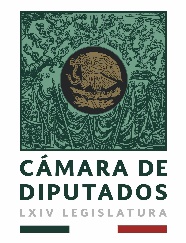 MONITOREO RADIO Y TELEVISIÓN“LXIV LEGISLATURA DE LA PARIDAD DE GÉNERO”“2019, Año del Caudillo del Sur, Emiliano Zapata”RESUMEN DE NOTICIAS MATUTINORADIO FÓRMULA 103.3Fórmula Noticias con Jaime Nuñez02 DE NOVIEMBRE DE 2019*Francisco Tenorio, alcalde de Valle de Chalco, fue ayer diagnosticado con muerte cerebral, tras ser baleado esta semana; informó la Secretaría de Salud del Estado de México.*El secretario de la Defensa Nacional, Luis Cresencio Sandoval, aclaró que Verde Montes no participó en el operativo de Culiacán, del 17 de octubre; él lo coordinó desde la Ciudad de México.*En Puebla, alrededor de 80 custodios del Centro de Reinserción Social del municipio de Tehuacán realizaron un paro de labores, para exigir la homologación de sueldos, pago de horas extras, uniformes y seguro de vida.* La titular de la Secretaría de Gobernación (Segob), Olga Sánchez Cordero fue exhibida en redes sociales calificando de legal la reforma que amplía de dos a cinco años el mandato de Jaime Bonilla en Baja California. En un video se observa a la secretaria de Gobernación en una reunión con el gobernador, a quien asegura que dicha norma va a “pervivir”. Tras verse envuelta en la polémica por “avalar” la “Ley Bonilla”, Sánchez Cordero, respondió a través de su cuenta oficial de Twitter: “En relación al asunto del gobernador de Baja California @Jaime_BonillaV, que inició funciones en el primer minuto de este viernes, mi postura ha sido muy clara. Soy respetuosa de las jurisdicciones y declaré que es legal porque hay una norma vigente del Congreso del estado que así lo establece”.*La Secretaría de Seguridad Ciudadana (SSC) de la Ciudad de México, llevará a cabo un operativo de seguridad y vialidad con el objetivo de garantizar la integridad personal y patrimonial de los asistentes al Mega Desfile de “Día de Muertos” que se realizará este sábado 2 de noviembre.*Durante su conferencia de prensa de ayer viernes, el presidente Andrés Manuel López Obrador estimó en un año más estarán totalmente establecidas las bases de la nueva etapa de la vida pública de México, luego de que había indicado que en este año quedarían listas, pues si bien “se ha avanzado muchísimo”, todavía faltan cosas por hacer.*Desde Palacio Nacional, López Obrador dijo “En materia económica, de acuerdo con mis datos, vamos muy bien”, aseguró el presidente Andrés Manuel López Obrador (AMLO), pese a que el Instituto Nacional de Estadística y Geografía (INEGI) informó que la economía mexicana registró un crecimiento de 0.1 por ciento en el tercer trimestre de este año.*López Obrador, denunció “simularon”  en las cifras de incidencia delictiva en algunos estados, por lo que próximamente anunciará una nueva metodología para medir la inseguridad. “Vamos a revisar toda la información sobre incidencia delictiva, porque se hizo una auditoría para ver si los números correspondían a la realidad y encontramos deficiencias y simulación”, reveló.*El presidente Andrés Manuel López Obrador  inauguró la ofrenda Monumental de Día de Muertos 2019 “Altar de Altares”, instalada en la plancha del Zócalo de la Ciudad de México. Ante decenas de visitantes y simpatizantes, el mandatario recorrió la instalación que muestra la tradición mexicana de honrar a los muertos, tradición que se celebra a cada año en todo el país.El mandatario suspenderá actividades públicas el fin de semana por la celebración del Día de Muertos. “Este fin de semana es Día de Muertos y no vamos a tener actividad pública, pero el próximo fin de semana voy a estar en Yucatán y en Quintana Roo y en Campeche”, dijo el Presidente en conferencia de prensa. Retomará su agenda pública el lunes 4 de noviembre con la conferencia de prensa matutina y el recibimiento al presidente electo de Argentina, Alberto Fernández.RESUMEN DE NOTICIAS MATUTINOIMAGEN INFORMATIVA 90.5 FMIMAGEN RADIO – weNdy roa02 DE NOVIEMBRE 2019*En medio de la polémica sobre la duración de su mandato, Jaime Bonilla Valdez, rindió protesta como gobernador de Baja California para un periodo de cinco años. El ahora, mandatario local inicia su gobierno con seis impugnaciones que serán resueltas por la Suprema Corte de Justicia de la Nación sobre la duración de dos a cinco años de su mandato.*Luego de ventilarse en redes sociales un video en el que la ex ministra, Olga Sánchez Cordero, y actual secretaria de Gobernación asegura que es legal la llamada Ley Bonilla, pues la dependencia que encabeza emitió un comunicado en que asegura que Sánchez Cordero es respetuosa de las decisiones jurisdiccionales, tanto del Congreso de Baja California como de la Suprema Corte de Justicia.*El presidente Andrés Manuel López Obrador, afirmó que el elemento castrense que lideró la operación el Culiacán para detener a Ovidio Guzmán, lo hizo desde la Ciudad de México y fue otro elemento el que ejecutó el operativo en aquella ciudad. Tras revelarse su entidad el mandatario afirmó que el militar tendrá protección para evitar que su vida corra riesgo.*Al cumplirse 11 meses de su mandato, el presidente Andrés Manuel López Obrador, pidió un año más para que las medidas tomadas por su administración comiencen a dar resultados e insistió en que este periodo que lleva se han sentado las bases de su proyecto, pero tendrán mejores decisiones de seguridad hasta 2020.*Javier Jiménez Espriú, secretario de Comunicaciones y Transportes, afirmó que el Gobierno Federal estimulará la inversión empresarial con reglas claras y seguridad jurídica, destacó que, tan sólo la Secretaría de Comunicaciones y Transportes ha iniciado 881 procedimientos de limitación por un monto cercano a los 11 mil millones de pesos.*El Gobierno de la República pondrá a subasta objetos e inmuebles con un valor conjunto de salida de 32.5 millones de pesos y los recursos que se obtengan serán destinados para apoyar a bandas musicales en Oaxaca. Entre los objetos que se subastarán el próximo 10 de noviembre se encuentran relojes que no se vendieron en anteriores subastas, además de automóviles y casas.*El presidente municipal de Valle de Chalco, Francisco Tenorio, fue declarado con muerte cerebral luego de haber recibido un disparo en la cabeza, esto fue el pasado 29 de octubre, el edil estuvo en el hospital de Alta Especialidad de Ixtapaluca y después de su ingreso su estado de salud se reportó como grave.RESUMEN DE NOTICIAS MATUTINOTELEVISA CANAL 4FORO TV – ANDREA MONTALVO02 DE NOVIEMBRE 2019*En gran parte de México, con ofrendas, alumbradas y música; entre otras, se recuerda a los familiares difuntos y se celebra el Día de Muertos, de muy distintas maneras. En el cementerio de Mérida, las ánimas de los guerreros mayas se enfrentaron en el pok ta pok o juego sagrado. En la comunidad de Santa María Atzompa, Oaxaca, se ilumina el camino a las ánimas en la alumbrada previa al 02 de noviembre. Para recordar a sus difuntos, habitantes de Tochimilco y Huaquechula, en Puebla, colocan en sus viviendas altares de 4 niveles.*La Secretaría de Seguridad Ciudadana de la Ciudad de México informó que mil 890 policías participarán en el operativo para garantizar la integridad personal y patrimonial de los asistentes al megadesfile de Día de Muertos que se realizará este sábado 2 de noviembre.*El frente número 8 extendido con características de estacionario sobre el sur del Golfo de México, en interacción con la onda tropical 48, ubicada en el sureste del país, ocasionarán nubosidad con lluvias intensas.*Violentos enfrentamientos entre fuerzas antidisturbios y grupos de manifestantes se registraron en varias zonas de Hong Kong, así como múltiples destrozos en el mobiliario urbano y en algunos organismos, como la sede en la ciudad de la agencia estatal de noticias china Xinhua.*La recuperación de la economía mexicana tardará más de lo anticipado debido a la profundidad de la desaceleración por la que atraviesa el país, reconoció el gobernador del Banco de México, Alejandro Díaz de León, al comentar el dato dado a conocer por INEGI de que la economía mexicana creció 0.1 por ciento en el tercer trimestre del año respecto al trimestre anterior.*El IMSS ejercerá en 2020 más de 13 mil millones de pesos para infraestructura, el mayor presupuesto registrado en la historia de este organismo, bajo los principios de priorización, eficiencia y transparencia, afirmó su director general Zoé Robledo.*En redes sociales comenzaron a circular imágenes de agresiones contra policías de la Ciudad de México, aparentemente con polvo químico de extintor, de acuerdo con lo que informó la Secretaría de Seguridad Ciudadana.*El alcalde de Valle de Chalco, Francisco Tenorio Contreras, fue declarado con muerte cerebral este viernes, debido a las severas lesiones intracraneales que le ocasionó el impacto de bala.SEGUNDO RESUMEN DE NOTICIAS MATUTINOIMAGEN RADIOIMAGEN INFORMATIVA-WENDY ROA02 DE NOVIEMBRE DE 2019*Este sábado 2 de noviembre saldrá el mega desfile del día de muertos que llevará calaveras monumentales, carros alegóricos catrinas, marionetas gigantes, entre otras, partirá a las 2 de la tarde de la estela de luz, rumbo al zócalo capitalino, en donde se encuentra la mega ofrenda.*El presidente de México considero que en un año más estarán establecidas, las bases de la nueva etapa de la vida pública en México luego de que había indicado que en este año quedarían listas, se han tenido grandes avances, sin embargo, todavía faltan cosas por realizar.*La economía mexicana enfrenta un proceso de desaceleración y una fase de estancamiento lo que ha atrasado su recuperación en este año según el gobernador del banco de México, Alejandro Díaz de León, agrego que el panorama sombrío obedece a la falta de inversión además de las tensiones económicas del exterior.*El ejecutivo Andrés Manuel afirmo que no hay recesión y que el crecimiento económico si es escaso porque se está en proceso de poner orden, luego de que el Inegi diera a conocer que en el tercer trimestre del año el crecimiento económico fue de .01% en términos reales.*La secretaria de comunicaciones y transportes inicio 881 licitaciones para obras que iniciaran el próximo año con una inversión cercana a los 11 mil millones de pesos para apoyar a la industria de la construcción y fortalecerá la economía regional. *Las remesas que fueron enviadas en septiembre sumaron en total 3,380 millones, lo que significa un aumento del 13.3 % respecto del año pasado *La presidenta de la cámara de representantes de Estados Unidos Nancy dijo que no descartaría que la votación del congreso sobre el acuerdo comercial con México y Canadá lo espera para el siguiente año o antes dependiendo de las negociaciones.*La secretaria de gobernación emitió un comunicado para aclarar dichos de su titular Olga Sánchez Cordero, luego de ser grabado en privado con el nuevo gobernador de Baja California Jaime Bonilla, donde la encargada de la política interior en el país pronostica que la norma del congreso del estado que amplio su periodo, es legal, pese a que en periodos previos esta medida es inconstitucional.SEGUNDO RESUMEN DE NOTICIAS MATUTINOADN 40ADN 40 NOTICIAS02 DE NOVIEMBRE DE 2019*El secretario de seguridad ciudadana Alfonso Durazo compareció este 31 de octubre ante la Cámara de Diputados, sostuvo que usar la fuerza policiaca no genera buenos resultados y afirmó que en el gobierno se actúa con transparencia y que no hay colusión con los delincuentes.Julio Sabines, experto en seguridad opina que la táctica del gobierno para combatir el crimen organizado ha cambiado y se concentra en la estrategia y no en los enfrentamientos, dice que “estamos ante un gobierno que quiere abrazos y no balazos”*AMLO va a realizar una nueva subasta, esta vez para dar apoyo a bandas municipales en el estado de Oaxaca El presidente presento nuevos avances sobre la construcción del aeropuerto Felipe Ángeles y aseguro que cada 15 días o cada mes dará informes de su construcción Por otro lado, anuncio que se intensificarán esfuerzos para prevenir el uso de drogas en los jóvenes ya que es un factor que cultiva la violencia, la estrategia contempla el uso de recursos, convenios y tiempos oficiales en los medios de comunicación, lucha con la drogadicción en los 16 penales federales todo ello acompañado de los programas sociales.AMLO recibió en Palacio Nacional al presidente de Panamá, Laurentino Cortizo trataron temas económicos, migratorios, educativos y de seguridad y también mantuvo comunicación con el primer ministro de Canadá Justin Trudeau lo felicito vía telefónica por su reelección y hablaron de la necesidad de convencer al congreso estadounidense para que apruebe el T-MEC.*La secretaria de gobernación, Olga Sánchez Cordero respaldo la gubernatura de Jaime Bonilla en Baja California, la cual inicio este viernes y durara 5 años.*El Senado de la Republica decidió atrasar la votación para elegir al nuevo presidente de la Comisión Nacional de Derechos Humanos, ya que durante las primeras 2 rondas ninguno de los candidatos alcanzo la mayoría para ocupar el cargo, el próximo martes se reanudará la sesión.*La Cámara de Diputados aprobó los cambios que hizo el Senado a la miscelánea fiscal, ley federal de derechos y ley de ingresos 2020, los recursos ascienden a 6.1 billones de pesos, el decreto se enviara al ejecutivo.*Los magistrados del tribunal electoral del poder judicial de la federación anularon la elección de Morena, puesto que, se presume que existieron diversas violaciones a los procesos internos, es así que hasta la próxima semana se darán a conocer los nuevos lineamientos de las votaciones.*Este fin de semana Banxico informo que las remesas lograron un nuevo record ya que en septiembre sumaron 3,180 millones de dólares teniendo un incremento del 13.3 % respecto del año pasado.*El presidente Donald Trump nombro a Chad Wolf como nuevo titular interino de seguridad nacional es la quinta persona en ocupar este puesto dentro del gabinete del mandatario estadounidense.Por otro lado, Donald Trump enfrenta el juicio político y ha mencionado que es la mayor cacería de brujas que se ha enfrentado, ya que esta semana la cámara de representantes voto la destitución de la presidencia del mandatario y con 232 votos a favor y 196 en contra se aprobaron las reglas para la siguiente etapa de la investigación que dictaminara si Trump presiono a Ucrania.RESUMEN DE NOTICIAS VESPERTINOTV AZTECA CANAL 1HECHOS SÁBADO CON CAROLINA ROCHA02 DE NOVIEMBRE DE 2019*La familia del Alcalde de Valle de Chalco, Francisco Tenorio, ha decidido donar sus órganos, con lo que el edil dará una segunda oportunidad de vida a quienes estén en lista de espera, informaron autoridades del Hospital Regional de Alta Especialidad de Ixtapaluca.Tras practicarle un electroencefalograma la tarde de ayer y pese a los esfuerzos del personal médico por mejorar su estado de salud, el Presidente municipal fue declarado con muerte cerebral.*La madrugada de este sábado llegó la Ciudad de México Gilda Margarita Austin Solís, madre del exdirector de Petróleos Mexicanos (Pemex), Emilio Lozoya, para una audiencia inicial en el Reclusorio Norte. La madre del exfuncionario federal se presentó en el reclusorio sin defensor, por lo que el juez pidió esperar por su abogado. Gilda Austin argumentó que no conocía de qué se le acusaba, por lo que el juzgador indicó que se le entregará la carpeta, y ordenó un receso para que arribara su abogado, Javier Coello Trejo, quien llegó momentos después argumentando: “no nos avisaron”.La madre de Emilio Lozoya Austin señalada por los delitos de operaciones con recursos de procedencia ilícita y asociación delictuosa, aceptó ser devuelta a México para responder a los señalamientos que hay en su contra.*Un nuevo incendio forestal en el sur de California se expandió a un área de 3 mil 600 hectáreas ayer viernes, obligando a la evacuación de miles de personas y estirar aún más los recursos de este estado azotado por una decena de fuegos desde hace varios días.*Violentos enfrentamientos entre fuerzas antidisturbios y grupos de manifestantes se registraron en varias zonas de Hong Kong, así como múltiples destrozos en el mobiliario urbano y en algunos organismos, como la sede en la ciudad de la agencia estatal de noticias china Xinhua.RESUMEN DE NOTICIAS VESPERTINOGRUPO MILENIOMILENIO TV – sandra gonzález02 DE NOVIEMBRE DE 2019*Miles de personas forman parte del Mega Desfile del Días de Muertos en la Ciudad de México. El contingente salió de la Estela de Luz con dirección al Zócalo. A pesar de la intensa lluvia, los participantes siguieron recorriendo Paseo de la Reforma.*Gilda Austin, madre del ex director de Pemex, Emilio Lozoya, llegó a la Ciudad de México y se presentó en el reclusorio Norte para asistir a una audiencia en su contra. Gilda Austin regresó a México hoy para enfrentar el proceso por su presunta relación en el caso Odebrecht. Por su edad, tendría el beneficio de enfrentar el juicio en libertad, si es que se le vincula a proceso.*La familia de Francisco Tenorio, alcalde de Valle de Chalco, decidió donar sus órganos tras declararle muerte cerebral, informaron autoridades del Hospital Regional de Alta Especialidad de Ixtapaluca. El gobierno del Estado de México anunció ayer, que el alcalde fue declarado con muerte cerebral, luego de que se le realizó un electroencefalograma. *La Suprema Corte de Justicia de la Nación otorgó una prórroga al Senado para que se pueda agotar el procedimiento legislativo correspondiente a la regulación integral de la mariguana. En el oficio se resuelve: “Se otorga una prórroga del plazo respectivo, el cual vence el último día del periodo ordinario de sesiones del Congreso de la Unión, que transcurrirá del 1 de febrero al 30 de abril de 2020, con el objeto de que, al concluir dicho plazo, el Congreso de La Unión haya aprobado la legislación correspondiente”. El documento está firmado por Rafael Coello, secretario general de acuerdos de la Corte.RESUMEN DE NOTICIAS VESPERTINONOTICIEROS TELEVISA CANAL 4FORO TV – KORINA SALINAS02 DE NOVIEMBRE DE 2019*El día de hoy se lleva a cabo el desfile de día de muertos, aquí en la Ciudad de México, participaron más de dos mil 500 artistas, 11 carros alegóricos, 22 comparsas y grupos coreográficos. El recorrido inicia en la Estela de Luz en avenida paseo de la Reforma, va a pasar por la Diana Cazadora, a la columna de la Independencia, la Glorieta de la Palma, hasta la Estatua del Caballito, después va a continuar por avenida Juárez y culminará en el Zócalo.*Nos encontramos en un receso, luego de que el juez determinó un receso va a decir sobre la situación jurídica de la señora Hilda Margarita Austin. Comentarte que en estas dos horas que tiene esta audiencia, la Fiscalía General de la República presentó los datos de prueba en contra de la mamá del ex director de PEMEX, en donde asegura que desde el 2009 al 2015 ella abrió una cuenta bancaría que fue utilizada por su hijo para recibir depósitos de parte de diversas empresas, que al hacer un seguimiento del dinero resulta que ese dinero provenía de na cuenta que era de Odebrecht, empresa que reconoció en el año 2016 haber pagado sobornos a funcionarios de diversos países para su beneficio.*En Morelos se reforzó la seguridad en el penal de Atlacholoaya luego del motín del miércoles pasado que dejó seis muertos y dos heridos, policías estatales realizaron un cateo ayer en el que aseguraron 50 armas punzo cortantes y también teléfonos celulares.RESUMEN DE NOTICIAS VESPERTINONOTICIEROS TELEVISANOTICIAS FORO TV - LORENA VEGA02 DE NOVIEMBRE DE 2019*Cientos de personas se dan cita el de hoy para visitar a sus muertos en los diferentes panteones, además, de disfrutar el desfile que dará lugar el día en la Ciudad de México a las dos de la tarde, el cual partirá de la estela de luz hasta el Zócalo capitalino.*El día de hoy llego a la Ciudad de México desde Alemania Gilda Austin madre del ex director de Pemex, Emilio Lozoya arribo al aeropuerto internacional de la ciudad en un vuelo comercial escoltada por elementos de la interpol fue trasladada al reclusorio norte donde a las 10 de la mañana comenzó la audiencia inicial del caso.*El Estado de México, ocupa el primer lugar a nivel nacional en robo de autos, siendo Tlalnepantla el segundo municipio con más robo de vehículos en lo que va del año 4,754 automóviles han sido robados en ese territorio.*En el aeropuerto internacional de Puebla fue detenida una persona de nacionalidad venezolana, según elementos de la guardia nacional el sujeto pretendía viajar hacia Guadalajara Jalisco llevando consigo una suma considerable de dinero.*Se reportan 2176 homicidios en Chihuahua, es decir, 7 crímenes diarios en promedio, en octubre se registraron 210 asesinatos, Ciudad Juárez es la que tiene las cifras más altas se presume que los crímenes están relacionados con el control de territorio para el tráfico de drogas.RESUMEN DE NOTICIAS NOCTURNOIMAGEN RADIO 90.5IMAGEN INFORMATIVA CUARTA EMISIÓN FIN DE SEMANA – RAÚL FLORES02 DE NOVIEMBRE DE 2019En México no existe la posibilidad de un golpe de Estado, pues cuenta con el apoyo de más fuerzas armadas y el respaldo de la población, afirmó el presidente Andrés Manuel López Obrador. El mandatario Descartó que la inconformidad que pueda existir en un sector de las fuerzas armadas no implica que haya riesgo de un golpe de Estado contra su gobierno.“Aquí no hay la más mínima oportunidad para los Huertas, los Francos, los Hitler o los Pinochet. El México de hoy no es tierra fértil para el genocidio ni para canallas que lo imploren”, sentenció el presidente en su mensaje en redes sociales.*Por los delitos de enriquecimiento ilícito y asociación delictuosa, el juez de procesos con sede en el reclusorio norte, Jesús Eduardo Vázquez Rea, vinculó a proceso Gilda Margarita “N”, madre del exdirector de Pemex, Emilio Lozoya; sin embargo, se le dictó prisión domiciliaria debido a la avanzada edad que tiene y sus afectaciones en la salud. La madre del exdirector de Pemex, Emilio Lozoya, arribó a la Ciudad de México la mañana de este sábado extraditada desde Alemania; del aeropuerto capitalino fue trasladada al Reclusorio Norte y custodiada por elementos federales adscritos a la Interpol.*Secretaría de Gobernación (Segob) emitió un comunicado para aclarar dichos de su titular Olga Sánchez Cordero, luego de ser grabada en privado con el nuevo gobernador de Baja California, Jaime Bonilla, donde la encargada de la política interior del país pronostica que la norma del Congreso del estado que amplió su periodo de 2 a 5 años va a “pervivir” en la Suprema Corte de Justicia de la Nación (SCJN).Segob destaca que Sánchez Cordero “es respetuosa de las decisiones jurisdiccionales, tanto las tomadas por el Congreso de Baja California como las que determine en un futuro la Suprema Corte de Justicia de la Nación, en relación con el periodo del nuevo gobierno estatal”.*Luego de que termine su cirugía para extraerle los órganos que serán donados, el cuerpo del alcalde de Valle de Chalco, Francisco Tenorio Contreras, será sepultado en el municipio de Juchitepec, informó este sábado su viuda, Jesica Rojas Hernández. En entrevista con los medios de comunicación informó que su difunto marido, quien fue diagnosticado ayer con muerte cerebral luego de que el pasado martes fuera agredido a balazos por un joven, tenía la voluntad de donar sus órganos.*El presidente Andrés Manuel López Obrador lamentó lo ocurrido al edil de Valle de Chalco, Francisco Fernando Tenorio Contreras. A través de su cuenta de Twitter, el mandatario envió un abrazo a familiares, compañeros y amigos de Francisco Tenorio.*Una intensa lluvia acompañó el Mega Desfile de Día de Muertos 2019, desde su inició en la Estela de Luz, en la zona del Bosque de Chapultepec, al Zócalo de la Ciudad de México. El magno desfile arrancó al filo de las 13:30 horas, con una serie de comparsas que representan a los diferentes estados de la República y la cultura prehispánica de México.El evento fue resguardado por casi dos mil policías que vigilan los principales accesos de la ruta de los carros alegóricos y el recorrido sobre Reforma para evitar eventualidades.*Los asesinatos contra periodistas en el mundo aumentaron un 18 por ciento entre 2014 y 2018 respecto al quinquenio anterior, informó la UNESCO en un reporte en el que denunció que el 90 por ciento de los responsables de esos crímenes están impunes. Con motivo del “Día Internacional para acabar con la impunidad de los crímenes contra periodistas”, que se conmemora el 2 de noviembre, la Organización de las Naciones Unidas para la Educación, la Ciencia y la Cultura (UNESCO) presentó su informe “Ataques intensificados, nuevas defensas”, en el que denuncia la impunidad en torno al asesinato contra reporteros.*El vicepresidente estadunidense Mike Pence destacó hoy la necesidad de que el Congreso ratifique el Tratado México, Estados Unidos y Canadá (T-MEC), al que calificó como el mayor acuerdo comercial en la historia de este país.*El presidente Donald Trump anunció el sábado que Chad Wolf, un experimentado funcionario del Departamento de Seguridad Nacional, será el próximo jefe interino de la agencia y la quinta persona que ocupe el cargo durante su gobierno.RESUMEN DE NOTICIAS NOCTURNOGRUPO FÓRMULA 104.1 FMFÓRMULA EN SÁBADO – RAQUEL FLORES02 DE NOVIEMBRE DE 2019*Cerca de 2 mil 500 personas se dieron cita hoy en la Estela de Luz para llevar a cabo el tradicional Mega Desfile de día de Muertos en la Ciudad de México. Participaron 28 colectivos, 24 comparsas y 13 alegóricos.*El presidente Andrés Manuel López Obrador se encuentra de descanso este fin de semana; sin embargo, no dejó de expresarse y lanzó un mensaje a través de sus redes sociales dirigido a los conservadores y sus halcones. A propósito del día de los Santos Difuntos, López Obrador recordó a Francisco I. Madero y el asesinato del que fue víctima y advirtió que en México la mayoría no permitiría que ocurriera un golpe de Estado.*Después de que declararon muerte cerebral al alcalde de Valle de Chalco, Francisco Tenorio Contreras, el gobernador del Estado de México, Alfredo del Mazo, expresó su solidaridad y su pésame con la familia. Al respecto, la familia determinó que los órganos vitales del alcalde serán donados y luego de que termine su cirugía para extraerlos, el cuerpo de Francisco Tenorio Contreras será sepultado en el municipio de Juchitepec.*La Fiscalía General de la República solicitó la vinculación a proceso contra Gilda Austin, madre de Emilio Lozoya, ex director de Pemex, por los delitos de lavado de dinero y asociación delictuosa relacionados con el caso Odebrecht. El Ministerio Público le imputó abrir una cuenta bancaria en 2009 para facilitar la transferencia y el ocultamiento de sobornos que presuntamente recibió su hijo por parte de la empresa constructora brasileña. *A dos semanas del operativo fallido en Culiacán, Sinaloa, para detener a Ovidio Guzmán López, el gobierno federal continuó rectificando o dando marcha atrás a sus propias versiones e información de los hechos. Ayer, viernes, el presidente Andrés Manuel López Obrador aclaró que el coronel de caballería del Estado Mayor Presidencial, Juan José Verde Montes no participó en el despliegue, aunque durante la conferencia anterior, efectuada el jueves, fue el nombre que se proporcionó a pregunta expresa para saber quién ordenó el operativo.*La Suprema Corte de Justicia de la Nación dio una prórroga al Senado para que pueda agotar el procedimiento para regular el uso de la marihuana. De acuerdo con el documento se señala lo siguiente: “Se otorga una prórroga del plazo respectivo, el cual vence el último día del periodo ordinario de sesiones del Congreso de la Unión, que transcurrirá del 1 de febrero al 30 de abril de 2020. Con el objeto de que, al concluir dicho plazo, el Congreso de La Unión haya aprobado la legislación correspondiente del cannabis”, resuelve el texto.RESUMEN DE NOTICIAS NOCTURNOADN 40NOTICIAS DE IDA Y VUELTA – MAX EXPEJEL02 DE NOVIEMBRE DE 2019*Un integrante de la Guardia Nacional fue atacado en Tamaulipas cuando realizaba labores de vigilancia. De acuerdo con su reporte, se encontraba a bordo de su unidad en la carretera federal, la Zaragoza, dijo que cerca de las 11 de la noche con 20 minutos vio una patrulla del Ejército y los elementos fueron hacia él, lo bajaron, lo golpearon y le dispararon e el abdomen, afortunadamente pudo escapar en su vehículo, fue hospitalizado posteriormente y actualmente se encuentra en estado estable.*El gobernador del Estado de México, Alfredo del Mazo y la secretaria de Seguridad y Protección Ciudadana lamentaron la muerte de Valle de Chalco, Francisco Tenorio, quien sufrió un atentado el martes pasado, prácticamente al salir de su domicilio. Su salud continuó en declive, hasta que ayer fue diagnosticado con muerte cerebral, la familia decidió donar sus órganos, los restos serán velados en casa de su mamá.*La Fiscalía de Aguascalientes dio a conocer que, tras varios operativos, detuvieron a 18 sujetos provenientes del mismo estado, Michoacán, Jalisco y en la Ciudad de México que están implicados en homicidios, robo y narco menudeo. Se decomisaron armas de uso militar, cargadores, cartuchos, vehículos y también, droga. *La Secretaría de Salud Federal, lanzó una convocatoria de reclutamiento para médicos y profesionales en enfermería, odontología y promotores de la salud para que trabajen en zonas remotas del país como parte del Plan Nacional de Salud el cual incluye la creación del Instituto Nacional de Salud para el Bienestar.